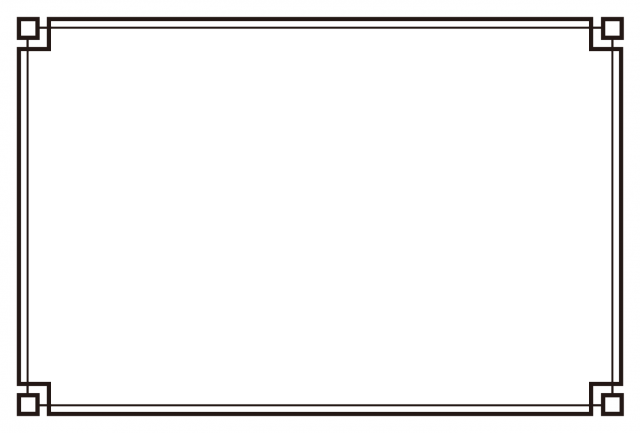 令和５年度ボランティア福祉活動助成金報告書提出期限　令和６年４月2５日（木）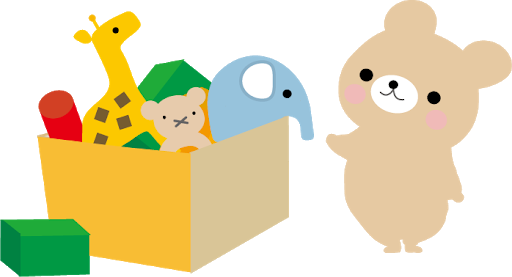 様式第３号（第10条関係）　　　　　　　　提出期日　令和6年4月25日（木）令和５年度　活動報告書グループ名:地域ボランティアグループさくら会　令和５年度　研修会・定例会報告書グループ名:地域ボランティアグループさくら会　令和５年度　収支決算書グループ名:地域ボランティアグループさくら会 （　収　入　）								（単位：円）（　支　出　）※助成対象外経費は助成金以外の収入から支出してください。【助成対象となる経費】　（ボランティア福祉活動助成金）助成対象となる経費は、対象期間中に支払った、下記に記載のある項目に限ります。※上表に記載のない項目は助成対象となりません。「雑費」等の項目は認められません※明石市社会福祉協議会からの助成金以外に収入がない場合で、住民などを対象としたつどい場活動などを実施する場合は、参加者から、参加料・実費負担などを徴収することが必要です。【助成対象とならない経費】【繰越金の取り扱いについて】　グループの会計において繰越金が生じている場合には、明石市社会福祉協議会からの助成金交付時期なども勘案した上で、助成金の減額を行う場合があります。また、繰越金の額が明石市社会福祉協議会から交付した助成額を大幅に上回る場合（助成額の2倍程度を目安）は、当該年度分の助成金について清算を行っていただく場合があります。【グループ解散時の取り扱いについて】　活動の停止によりグループが解散となった場合には、活動に必要となった経費の精算を終えた後に当該年度の助成金交付額の残高について返還を行っていただきます。助成金の残額をグループ構成員に対して配分することはできませんので、ご注意ください。様式第３号（第10条関係）　　　　　　　　　提出期限　令和6年4月25日（木）令和５年度　活動報告書グループ名　　　　　　　　　　　　　令和５年度　研修会・定例会報告書グループ名　　　　　　　　　　　　　　令和５年度　収支決算書グループ名　　　　　　　　　　　　　（　収　入　）								（単位：円）（　支　出　）※助成対象外経費は助成金以外の収入から支出してください令和６年　●月　▲日社会福祉法　　人明石市社会福祉協議会理事長　様　　　　　　　　　　　　　グループ名　地域ボランティアグループさくら会　　　　　　　　　　　　　代表者住所　明石市貴崎1丁目5－13　　　　　　　　　　　　　代表者氏名　明石　花子　㊞　　　　　　　　　　　　　電話番号　078（924）9105ボランティア福祉活動助成金実績報告書助成活動が完了したので、ボランティア福祉活動助成金交付要綱第10条の規定により、関係書類を添えて下記のとおり報告します。記１　助成活動名　　　　　　　　ボランティア福祉活動２　完 了 日　　　　　　　　　令和６年　３月３１日３　交付金額　　　　　　　　　60,000円４　助成活動の成果　ミニケアサロン・高齢者見守り訪問、三世代交流事業などを通して地域の子ども達・高齢者の方とのコミュニケーションが進み交流をひろげることができました。５　添付書類(1)　活動報告書(2)　研修会・定例会報告書(3)　収支決算書月日活動内容ボランティア延べ人数４19・町内クリーンアップ・ミニケアサロン45５7　14・町内クリーンアップ・ミニケアサロン50６8　19・高齢者見守り訪問・ミニケアサロン45７7　14・町内クリーンアップ・ミニケアサロン50８8　19・高齢者見守り訪問・ミニケアサロン45９7　1421・町内クリーンアップ・ミニケアサロン・赤ちゃんサロン50１０8　19・高齢者見守り訪問・ミニケアサロン45１１714・町内クリーンアップ・ミニケアサロン30１２8　19・高齢者見守り訪問・ミニケアサロン45１71421・町内クリーンアップ・ミニケアサロン・赤ちゃんサロン30２8　19・高齢者見守り訪問・ミニケアサロン45３7　14・町内クリーンアップ・ミニケアサロン30合計25回510人月研修会研修会研修会研修会定例会定例会定例会定例会月日内容内容ボランティア延べ人数日内容内容ボランティア延べ人数４10役員会役員会15５15子育て支援課より子育て講習会子育て支援課より子育て講習会1515総会総会15６15役員会役員会15７８15役員会役員会15９1015役員会役員会15111215役員会役員会15１２15役員会役員会15３合計1回合計15　人合計7回合計105人項　　　目決　算　額内訳・備考前年度繰越金17,500ボランティア福祉活動助成金60,000会費12,000500円×24人県民ボランタリー活動助成金20,000自治会助成金17,000桜自治会より活動助成金として合計 ①126,500※収支の合計金額は一致させてください項　　　目項　　　目決　算　額内訳・備考助成対象経費消耗品費11,160コピー用紙、折り紙、お茶（会議）助成対象経費通信運搬費840切手助成対象経費印刷費5,000チラシ印刷助成対象経費賃借料30,000会館利用料、冷暖房使用料助成対象経費保険料7,500ﾎﾞﾗﾝﾃｨｱ保険500円×15名助成対象経費食材料費21,600お茶、お弁当（ミニケアサロン）助成対象経費手数料0助成対象経費諸謝金5,000講師謝礼助成対象経費旅費交通費20,000ボランティア交通費（バス、電車）助成対象経費小計 ②101,100助成対象外経費ボランティア連絡会会費1,000会費より支出助成対象外経費食材料費7,500研修会弁当（自治会助成金より支出）助成対象外経費助成対象外経費小計 ③8,000次年度繰越金 ④【①－(②＋③)】次年度繰越金 ④【①－(②＋③)】16,900次年度交付までの活動資金へ充当合計 ⑤ 【②＋③＋④】合計 ⑤ 【②＋③＋④】126,500※収支の合計金額は一致させてください項　　目内　　容消耗品費文房具（筆記用具、ノート など）、事務用品（コピー用紙、封筒 など）、活動用資材（折り紙、用紙、テープ類 など）、飲料（会議、研修 などで提供するものに限ります）　など　　※商品単価が1万円以上の場合は助成の対象となりません通信運搬費切手、はがき、資機材の運送費用 など印刷費資料やチラシなどの印刷・作成費用、コピー・プリント費用賃借料施設使用料（貸室利用料、冷暖房 など）、活動資機材レンタル費用、駐車場使用料 など保険料保険加入の掛金（ボランティア・市民活動災害共済、ボランティア活動行事用保険 など）　　※ボランティア活動に係る保険加入の掛金に限ります食材料費つどい場活動、ゆうあい訪問、交流活動などで、参加者に対して提供する、飲料、菓子、調理材料、弁当 など　　※つどい場活動などの参加者に係るものが対象です　　※弁当などを提供する場合は1食650円程度が目安です　　※明石市社会福祉協議会からの助成金以外に収入がない場合は、参加者から参加料・実費負担などを徴収することが必要です手数料振込手数料 など諸謝金研修会・演奏会などの講師に対する謝礼　　※グループ構成員が講師となった場合は助成の対象となりません旅費交通費活動に係る交通費　　※講師、グループ構成員に係る旅費のみが対象です　　※公共交通機関を利用した場合の実費のみが対象です　　※自動車移動の場合のガソリン代は助成の対象となりません項　　目内　　容人件費活動に対する報酬として支払われる費用（給料、手当 など）事務所費用家賃、電気、ガス、水道、電話、インターネットなど、定期負担の費用記念品費用グループ構成員を対象とした記念品配付、参加者への記念品配付飲食費グループ構成員に対する弁当の提供、会食に係る費用備品購入費商品単価が1万円以上の備品その他慶弔費や見舞金などの費用周年行事などへの積み立て費用具体的な用途が定まっていない費用領収証の宛名が異なっている費用活動と直接関係のない費用令和　年　　月　　日社会福祉法　　人明石市社会福祉協議会理事長　様　　　　　　　　　　　　　グループ名　　　　　　　　　　　　　　代表者住所　　　　　　　　　　　　　　代表者氏名　　　　　　　　　㊞　　　　　　　　　　　　　電話番号　　　　（　　　）ボランティア福祉活動助成金実績報告書助成活動が完了したので、ボランティア福祉活動助成金交付要綱第10条の規定により、関係書類を添えて下記のとおり報告します。記１　助成活動名　　　　　　　　ボランティア福祉活動２　完 了 日　　　　　　　　　令和６年 ３ 月３１日３　交付金額　　　　　　　　　　　　　　円４　助成活動の成果５　添付書類(1)　活動報告書(2)　研修会・定例会報告書(3)　収支決算書月日活動内容ボランティア延べ人数合計回人月研修会研修会研修会研修会定例会定例会定例会定例会月日内容内容ボランティア延べ人数日内容内容ボランティア延べ人数４５６７８９101112１２３合計回合計人合計回合計人項　　　目決　算　額内訳・備考前年度繰越金ボランティア福祉活動助成金会費合計 ①項　　　目項　　　目決　算　額内訳・備考助成対象経費消耗品費助成対象経費通信運搬費助成対象経費印刷費助成対象経費賃借料助成対象経費保険料助成対象経費食材料費助成対象経費手数料助成対象経費諸謝金助成対象経費旅費交通費助成対象経費小計 ②助成対象外経費ボランティア連絡会会費助成対象外経費助成対象外経費助成対象外経費小計 ③次年度繰越金 ④【①－(②＋③)】次年度繰越金 ④【①－(②＋③)】合計 ⑤ (②＋③＋④)合計 ⑤ (②＋③＋④)